KOMISE ROZHODČÍCHOFS BRNO – VENKOV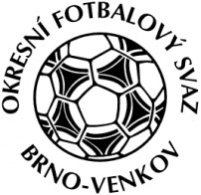 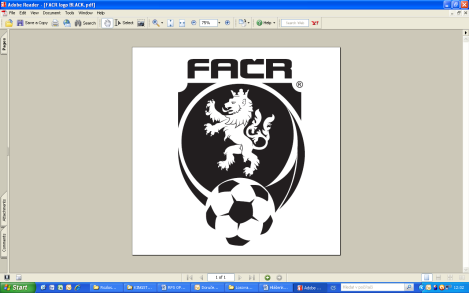 Vídeňská 9, 639 00 BrnoPředseda KR: Kundelius LadislavEmail komise rozhodčích: kr.ofsbo@seznam.czZÁPIS č. 12 z jednání KOMISE ROZHODČÍCH OFS BRNO-VENKOV                      konané dne 3. 7. 2018Přítomni: Ladislav Kundelius, Miloš Toman, Jan Oujezdský, Jan VrbkaOmluveni: Ivan Vostrejž, Simon VejtasaMísto konání: hala “Morenda“, Vídeňská 9 – Brno1. ÚvodJednání komise zahájil a řídil předseda KR Ladislav Kundelius. 2. Rozhodnutí a průběh jednání KR:KR provedla kontrolu došlé pošty: zápisy STK.KR opětovně vyzývá všechny zájemce o vykonávání funkci R fotbalu, aby se přihlásili na tel.: 602 773 621 nebo na e- mail: kr.ofsbo@seznam.cz.KR upozorňuje R, aby si včas vystavili v IS fakturu za každý uzavřený měsíc.KR upozorňuje, že R Hřava, Durďák, Králík, Lopour, Pospíšil, Sadecký nemají v IS FAČR fotografie. Průkazkové foto zašlete nejpozději do 18. 7. 2018 na email p.Oujezdského.KR upozorňuje, že omluvy během letních prázdnin probíhají stejně jako během soutěže, tj. 16 dní předem.3. PokutyKR udělila pokuty dle sazebníku, jmenovitě: Důvod a výše pokuty je uvedena v tabulce, která je vyvěšena na následujícím odkaze: http://www.fotbalbrno-venkov.cz/aktuality-rozhodci/. Pokuty nezaplatili: Durďák, Daňa, Chorvát, Kačanoli, Klein, Kozel, Králíček, Kuropata R., Minařík P., Pšeja, Sadecký, Staněk K.Částku zašlete nejpozději do 18. 7. 2018 na účet 107-338100287/0100. Jako variabilní symbol uveďte své ID FAČR  a do poznámky napište jméno a příjmení. V případě nezaplacení pokuty do uvedeného termínu bude R stažen z delegace.KR apeluje na všechny rozhodčí, aby omezili své pozdní omluvy z utkání. 4. Letní seminář RKR oznamuje, že seminář R se uskuteční v sobotu 4. 8. 2018 v restauraci Na hřišti ve Šlapanicích, Smetanova 3.S sebou praporky, karty, píšťalku a RFS v tištěné podobě.Kdo nemá možnost tisku, je možné si nechat RFS vytisknout po předchozí tel. domluvě u p. Charváta za poplatek 20 Kč.Na seminář jsou zváni i noví zájemci o vykonávání funkci R.5. OstatníKR připomíná email pro veškerou komunikaci s komisí (včetně omluv):  kr.ofsbo@seznam.czPříští jednání KR se bude konat ve čtvrtek 19. 7. 2018 od 14:00 hodin, zasedací místnosti OFS Brno – venkov, hala “Morenda“, ul. Vídeňská 9, Brno Jednání KR skončilo v 15:30 hod.V Brně dne 3. 7. 2018 Zapsal:                                                                                                 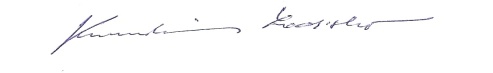          Jan Oujezdský		                                                               Ladislav Kundelius        člen KR OFS Brno-venkov           	                                             předseda KR OFS Brno-venkov